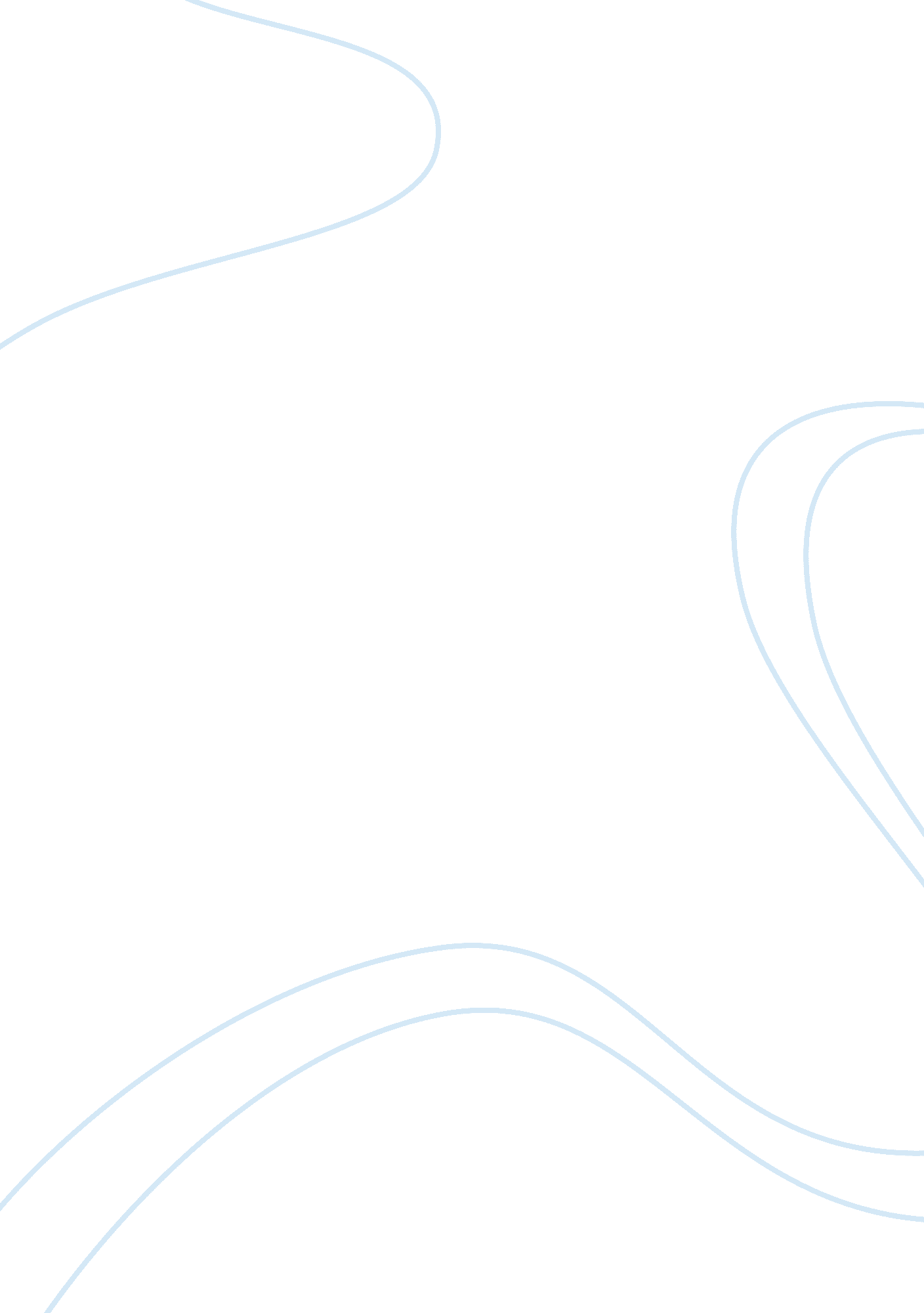 Strategic planning and implementation for ganucBusiness, Strategic Management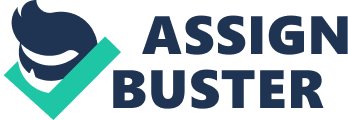 Contents 3. 3 Recommendations 1. 1 Introduction Ganuc is a little limited company that started making concern in late 2008 but due to the rough economical state of affairs did non see the growing they expected in 2009. This is fundamentally because the company started runing based on a concern program written on 2007 where they had marks of, if non a turning scenario, at least a stable state of affairs in Europe and even though they had considered a negative scenario as portion of the possible outcomes the existent state of affairs surpassed any consideration they had foreseen. The company is presently runing in the United Kingdom with an office in London where everything is managed nevertheless the face to face plans can be delivered in the UK, Europe every bit good as some states in Asia like Kazakhstan and India. By the terminal of 2008 the industry started to see marks of organisations paring the sum of money they would pass on preparation and that was a pattern that became even more common during twelvemonth 2009 where the economical state of affairs was worse and the degrees of uncertainness really high. Ganuc is playing in the preparation and development industry. This is an industry that is over supplied harmonizing to Key Note study 2008 and hence highly competitory where most of the participants had to offer more value for money by presenting better preparation plans with more prepared forces if they were willing to last in a really noncompliant 2009. 1. 2 Situational Analysis Opportunities and menaces Ganuc sees a window of chances in states where there is small current rival ‘ s presence nevertheless the local companies could be a menace since they have operated in those markets longer and hence have a repute that Ganuc would hold to get down working on. Delivering more online plans instead than the face to confront 1s is another chance but there are states that may non hold the proper broadband substructure to offer good quality. Some of the menaces that Ganuc may confront is the deficiency of investing to spread out as rivals might make and offer more online services in the short term. OPPORTUNITES Menace Expansion into emerging economic systems Current local rivals Delivery of online plans Broadband substructure may non be available Extension of current portfolio Lack of resources from possible investors/banks Market Operationss Ganuc wants to assist corporations that are making concern in international markets. Those companies that would hold their employees taking international assignments and therefore necessitate to assist them be cognizant of the cultural differences and the challenges they will confront when executing in the new market, with a contrasting work force. Size of the companies to assist Advantages Disadvantages Small/Medium More flexible and easier to cover with Not cognizant of the benefits of the multicultural preparation Large Steady demand of multicultural preparation Red tape/Long seller making processes. When covering with little or medium companies, Ganuc can take advantage of the size because if the service provided was good, so most of the members of that little company may be cognizant of the repute that Ganuc is edifice and the place it holds in the market but if the service is delivered to a big corporation, so the opportunities that most of the employees know that a services by Ganuc was delivered are truly reduced. Selling the services to a big corporation may look really attractive but it is of import to see the clip it may take to be approved as a seller and all the paper work needed to do that go on whereas with a little company, the merchandising procedure will non take that long in most of the instances no paperwork is required but a simple bill and a contract. 1. 3 Market Competencies of Ganuc Ganuc has developed cardinal competences since the clip it started runing. One of those competences is the ability to accommodate to the external environment. As explained before, Ganuc expected a wholly different economical state of affairs nevertheless they experienced a really tough twelvemonth 2009. Another competence, the company has developed is the quality to see other barriers that would finally predominate them from accomplishing their ends. Now when it comes to be after, people at Ganuc, are more cognizant of the assorted scenarios they may see and compose down schemes consequently. Ganuc is runing because it is necessary to distribute the communicating tools in the corporate universe so that people can pass on with each other more efficaciously in the international sphere. In a parallel way, these tools help people in companies develop their competences by bettering their communicating accomplishments in multicultural environments where there is a changeless demand to see the possible spread between the transmitter and receiving system and how efficaciously the message can be dispersed. At Ganuc, the stockholders want to see a positive ROI. Their investing should be attractive plenty so that they can maintain their money in the company for long term. The clients want pertinent information in the plans at a competitory monetary value with a certain degree of flexibleness. The employees are looking for stableness, room for growing and the opportunity to interact with people from assorted backgrounds. One of the typical competencies that Ganuc wants to work on, is the changeless demand to update preparation stuff and serve niche markets and in order to make that, every clip a plan is delivered, there is an rating from from the participant and from the trainer where they point out the alterations they suggest can be done and the hereafter markets where their concern may run. Another typical competency is the hiring policy which states the demand to engage or contract trainers who at least had lived in three different states for a period no less than one twelvemonth in each of them. The branding place that Ganuc has today is really weak, it is due to the short clip the company has operated in a really competitory and concentrated market with rivals that have been in the international sphere working with different corporations for many old ages nevertheless as portion of the vision, Ganuc knows that all the squad has to work strategically to get down intensifying places in the top of head of the clients and terminal users. 1. 4 Dominant Culture and Delivery Promise of the trade name There are many chances to make a civilization within Ganuc. The fact that this is a really new company gives the stakeholders the opportunity to be after, implement and correct. The trade name attempts to present a prompt service that will take to other gross revenues. It is a flexible service that can be delivered in many location and that is something really convenient for clients. The monetary value to pay alterations harmonizing to the figure of participants and the location where the preparation or confer withing service will be performed. The trainers will be good prepared and have the experience that will let them to hold fluid plans with satisfied clients. The stuff that is used in the preparation plans has to follow with the demands of the trainers and the participants. The invoicing has to be accurate and handed in on clip. The payment of wages and benefits to the employees has to be done on clip and esteeming the current statute law. It is difficult to happen a disparity at this phase because the company is merely get downing a rhythm that subsequently on can be revised and changed if necessary but that today, has to maturate in the acquisition curve. Task Two 2. 1 Vision and Mission Vision Statements To go a prima multicultural and linguistic communication preparation supplier in Europe, America and Asia with a strong trade name acknowledgment in order aid people develop their competences to the extend that they would accomplish better consequences when exposed to assorted state of affairss. Mission Statements To present updated, advanced and fun preparation plans ( face to face and on-line ) that would enable people to believe, communicate and act more efficaciously in markets where the demand of our service will do a difference in the manner undertakings are performed and ends achieved. Appraisal of the cogency of the mission and values of Ganuc. Stakeholders: Stockholders Employees Customers Mission lucidity Very clear Rather clear Not clear Mission extent No Yes Yes Valuess lucidity Not clear Clear plenty Very clear Valuess extent No Yes Yes Aims lucidity Rather clear Rather clear Rather clear Aims extent Yes Yes Yes The mission is really clear for the stockholders, they understand that there has to be commitment from Ganuc to pay their dividends nevertheless in the mission the word stockholders or a sinonym is non at that place. As for the employees the mission should be clearer, they likely do non hold it their heads because the mission it merely seeable from the web site and the 1s that end up looking at it are the clients that do non entree the page with the company ‘ s mission nut chiefly the services that Ganuc offers. Sing the values as for the stockholders, they are non clear at all. They are non informed about the values that the company stands for and they have non been communicated through the mission either. The employees are the 1s that pattern the values on an mundane base and know whether there are divergences or non to the mission statement and how the services are delivered and stakeholders treated therefore the mission is besides pass oning the values to the employees. As for the clients, the mission considers them and it is really clear the importance of the function they have for Ganuc. As for the aims they are non that clearly expressed to the stockholders nevertheless the mission considers them at all times if they are because Ganuc knows how cardinal they are non merely for current undertakings but for future 1s. The stockholders need to cognize that in order to present the plans, Ganuc would necessitate investing for the on-line preparation every bit good as for the preparation installations that they may necessitate to give the service in new markets. Sing the lucidity and the employees, the aims are non really clear for certain places since the mission focuses so much on the presenting portion of the services provided which is really clear but there are other countries that would necessitate to be addressed and will surely hold to integrate the employees that today may experience left buttocks. The employees are the 1s that will be selling, making content and making many different activities and that has to be clear to everyone. For the clients is non really clear the touchable benefits they will acquire and that is because of the nature of the concern since it is confer withing and preparation services. Ganug knows that the clients are the 1s that will be acquiring the benefits and this is clearly expressed in the mission. Reappraisal of the Organizational Direction The followers is a tabular array that shows the place that different stakeholders have sing the behavior, communicating and symbolism within the company ‘ s mission and values that would give information of the possible grounds behind. Stakeholders: Stockholders Employees Customers Behaviors Strong Weak Strong Communication Weak Strong Strong Symbolism Weak Weak Strong The stockholders show a strong behavior in the mission and values. It is because of them ( money wise ) that the company is running. It is them who believed that the vision can be reached by utilizing the proper schemes, esteeming and following the company ‘ s values and mission and when it does non go on, it can be up to the stockholders to name director ‘ s and employees ‘ attending to rectify the way. Sing the communicating, I believe that the stockholders have a weak place because by reading the mission, other stakeholders would non cognize how of import they are and the weight they have for doing determinations and sharing old experiences that could take to a better public presentation. I think that is cardinal because they may hold possible solutions to different issues so employees or directors would non hold to look outside to happen valuable resources to come with solutions when there are already inside the company. In footings of symbolism, the stockholders are at that place with a weak topographic point because it is non seeable the impact that they have towards planning, altering and accomplishing ends. Whereas the stockholders hold a strong place sing behavior, the employees have a weak 1. The ground for that may be that the mission focuses on some employees like the trainers who are merely portion of the squad but by no means the whole company. When it comes to communicating, the employees have their voices heard and it is clear that they have impact on the services that are provided by Ganuc nevertheless there is non a clear separation between the multiple undertakings that have to be done on the day-to-day operations. The symbolism in the mission sing the employees is weak likely because once more, the people in the company do a batch of shores that are non clear to the external stakeholder. There is non a manner to associate the employee, expect for the trainer, to a symbol. The clients have a strong behavior within the ground. They are the 1s who give their money and guarantee the long term life of the company. The communicating in footings of the clients is strong every bit good. The messages go from the company to the client through advertisement for illustration but besides the other manner around through ratings of the services. There is a changeless flow that keeps both parties busy and analysing results that tend to take to betterment. Sing symbolism, the clients show a strong presence. Many schemes are designed taking into history the icons that can convey new clients and besides assist to maintain the current 1s. It is because of the usage of those symbols that Ganuc understands what this stakeholder is willing to take and how he/she is traveling to make it. Task Three 3. 1 Generic Strategy Ganuc stands in a impersonal ethical place since there are non many companies or people who know about them so far, nevertheless the company has the will to travel from the current place into a positive one by working on its repute that is because Ganuc has realized that by giving a really complete and good service, clients have recommended them to new 1s. That, at the same clip, has given Ganuc a hint of where to concentrate the selling attempts so now they are puting more on current clients since it has become less expensive than enrolling new clients all the clip. 3. 2 Strategic Implementation There are two paths the company can follow in order to keep its strategic tantrum. The first 1 would be to go on with a scheme that would give it a steady growing. The 2nd one would be to maintain on making marketing research with the cardinal stakeholders and see manner to better and make an accelerated gait to turn. If the company decides to follow the first option so it is a affair of consolidating the procedures and concentrate on relationship more than in undertakings. It would be of import to indicate out that the best attack could be to pull more conservative stakeholders who do non wish really high hazards or changeless opportunities like stockholders that have been puting in the same industry for old ages ; employees that have been working in the same place making the same shores for long clip ; clients that are non willing to seek new merchandises or services ; providers that do non anticipate particular demands ; and loaners that want to maintain safe recognition strategies with collaterals. For the 2nd option, the chief aim is to better the relationship there is between Ganuc and the stakeholders in order to acquire information that would let employees lucubrate schemes for the close hereafter that may convey higher hazards but besides a higher Return on invested capital at a faster gait. That of class would convey benefits to the stakeholders, the stockholders would acquire their money back in shorter period of clip ; the employees would hold the opportunity to turn within the company ; the clients will see changeless betterments in the services ; providers will have more orders ; loaners will go more interested in the preparation and development industry ; rivals will be more cognizant of the alterations in the services and ways to present them. The company is cognizant of the impact that the chief stakeholders have today and may hold in the hereafter therefore it is of import to hear what they have to state sing the mission, the aims and the values because when Ganuc started operations, there was small information about the affect the stakeholders would hold and who the chief 1s were traveling to be. Today, it is possible to place the relevancy of each stakeholder and work on schemes to acquire better consequences by nearing the stockholder if money is needed to get down a undertaking ; the employee if developing new methodological analysis to present the plans would make a discriminator ; the client if Ganuc needs to find what does and does non work. The thought is besides to be cognizant of the remarks that other stakeholders have because it is non merely about the chief stakeholders but all the 1s that straight or indirectly have an impact on the consequences and alterations that are go oning in a flexible and new company. As for the stockholders, I recommend that they be included in the vision and mission showing the function they play or the function the company expects them to play. I believe that the function of the stockholder has to make with supplying financess to keep the current operations along with the sharing the expertness they bring from other industries so as to do it a more valuable. It is of import to see that the stockholders will assist construct the company ‘ s repute every bit good since those they have been in concern for more old ages in other industries where clients, employees, providers, loaners and other stakeholders already have information about them. Sing the employees, I suggest that they play a more active function within the company because they are the 1s that are confronting clients and the 1s that get the feedback from them. They can suggest alterations that could assist accomplish better consequences. The alterations would necessitate to be aligned to the current mission and should be aid develop a positive repute. In footings of the clients, I propose that they be asked more frequently about their outlooks, their degrees of satisfaction and perceptual experiences of the company because that would assist place the failings of the company and likely a manner to better the external image that it is directing non merely to this peculiar stakeholder but besides to others. The rivals are stakeholders that have to be followed all the clip, they are cardinal participants that can give us information about tendencies, monetary values, new methodological analysis and much more than can be used by Ganuc. They are besides the point of mention to see if whatever our clients say is far or near to world. The authorities is a stakeholder that can hold a great impact on the operations for illustration if there is a alteration in statute law like an addition in revenue enhancements ( Value Added Tax ) , that could impact the company because it would likely necessitate to increase the monetary value to cut down the impact on its cost. On the other manus if they encouraged the clients to purchase more preparation services by giving them revenue enhancement inducements, so, that would definitively assist Ganuc. The community as a stakeholder is cardinal because it has the voice that will be heard for good or bad. If the community sees Ganuc as positive entity, so the word of oral cavity will be spread but there is besides the hazard that the community sees Ganuc as an establishment without quality in its services, well that of class would make censure from possible clients and finally the decrease in gross revenues. The directors have to be the stakeholders that motivate employees, follow the schemes, commit to the company and acquire full satisfaction when making their occupation. The directors would be an of import nexus between on one side the stockholders and employees and the other side the managers and clients. The providers are really of import stakeholders because they are the 1s supplying the natural stuff that Ganuc will utilize to present its services hence cognizing that there is quality, committedness and good repute in the provider, there are high chances that the company will maintain on utilizing them and that will make a long term and strong relationship. 3. 3 Recommendations The stakeholders will be the 1s placing instabilities. The trade name will be ever capable to reexamine. The stockholders will be willing to see a higher ROI and if they see divergences that are impacting their privileges, they will be the 1s allowing the directors know about those and suggest actions to take. The directors will be responsible to observe possible jobs with the trade name promise. If that happens, it would be wise to speak to other stakeholders and show the concern, propose steps to rectify the divergence and besides hear to notice and sentiments that they may hold. The employees have to be cognizant all the clip of the alterations they see in directors and clients. They are in the center and as a nexus, responsible for the communicating between the users and the 1s that are puting schemes. The clients have to show their satisfaction when the service is harmonizing to their outlooks and dissatisfaction if something has gone incorrect. They are the cardinal and nonsubjective stakeholders that would be like a thermometer to place our strengths and failings and besides the 1s that would give us thoughts of how to rectify certain jobs. The providers will allow us cognize if what we are bespeaking is non longer in usage or if they are acquiring the payments late. Other stakeholders should ever be listened to every bit good because that is how we would cognize that something is non working as planned. Hopefully in the close hereafter, we would hold more feedback from the stakeholders of what has worked and what has to be changed if there is this desire to work towards accomplishing the vision. 